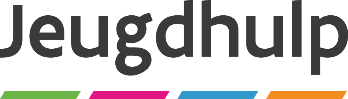 //////////////////////////////////////////////////////////////////////////////////////////////////////////////////////////////////FORMULIER ‘Aanvraag tot wijziging van een erkenning van een organisatie voor naadloze flexibele trajecten onderwijs welzijn’//////////////////////////////////////////////////////////////////////////////////////////////////////////////////////////////////Vlaams Ministerie van Welzijn, Volksgezondheid, Gezin en ArmoedebestrijdingAgentschap Opgroeien Afdeling Voorzieningenbeleid JeugdhulpHallepoortlaan 27, 1060 BRUSSELTel. 02 227 14 64 E-mail: voorzieningenbeleid@opgroeien.be//////////////////////////////////////////////////////////////////////////////////////////////////////////////////////////////////Aan wie bezorgt u dit formulier?Stuur dit ondertekende formulier met de bijbehorende bijlagen aangetekend met ontvangstmelding naar:Agentschap OpgroeienAfdeling Voorzieningenbeleid JeugdhulpHallepoortlaan 271060 BRUSSELEn per e-mail naar voorzieningenbeleid@opgroeien.be//////////////////////////////////////////////////////////////////////////////////////////////////////////////////////////////////GEGEVENS VAN DE INRICHTENDE MACHT//////////////////////////////////////////////////////////////////////////1. Vul de gegevens van de inrichtende macht in		Naam	     		Juridisch statuut	     		Ondernemingsnummer	     		Rekeningnummer (IBAN)	     		Straat en nummer	     		Postnummer en gemeente	     		Naam voorzitter	     		Telefoonnummer	     	e-mailadres	     	GEVRAAGDE WIJZIGINGEN////////////////////////////////////////////////////////////////////////	2. Omschrijf kort welke wijzigingen u aanvraagt.GEGEVENS VAN UW ORGANISATIE VOOR NAADLOZE FLEXIBELE TRAJECTEN ONDERWIJS WELZIJN ZOALS MOMENTEEL ERKEND////////////////////////////////////////////////////////////////////////	3. Vul hieronder de gegevens van de organisatie voor naadloze flexibele trajecten onderwijs welzijn in zoals momenteel erkend		    naam organisatie	     		straat en nummer	     		postnummer en gemeente	     		bestuurlijk arrondissement	     		naam verantwoordelijke	     		functie verantwoordelijke	     		telefoonnummer	     		e-mailadres	     	Totaal in te zetten modules per typemodule		Werkingsgebied: 	     			    Provincie(s):	     	  Arrondissement(en):   	                        Gemeente(n):	     4. Vul de gegevens van afdeling 1 inTotaal in te zetten modules per typemodule in afdeling 1		Werkingsgebied: 	     			    Provincie(s):	     	  Arrondissement(en):   	                        Gemeente(n):	     5. Vul de gegevens van afdeling 2 inTotaal in te zetten modules per typemodule in afdeling 2		Werkingsgebied: 	     			    Provincie(s):	     	  Arrondissement(en):   	                        Gemeente(n):	     6. Vul de gegevens van afdeling 3 inTotaal in te zetten modules per typemodule in afdeling 3		Werkingsgebied: 	     			    Provincie(s):	     	  Arrondissement(en):   	                        Gemeente(n):	     7. Vul de gegevens van afdeling 4 inTotaal in te zetten modules per typemodule in afdeling 4		Werkingsgebied: 	     			    Provincie(s):	     	  Arrondissement(en):   	                        Gemeente(n):	     8. Vul de gegevens van afdeling 5 inTotaal in te zetten modules per typemodule in afdeling 5		Werkingsgebied: 	     			    Provincie(s):	     	  Arrondissement(en):   	                        Gemeente(n):	     9. Vul de gegevens van afdeling 6 inTotaal in te zetten modules per typemodule in afdeling 6		Werkingsgebied: 	     			    Provincie(s):	     	  Arrondissement(en):   	                        Gemeente(n):	     10. Vul de gegevens van afdeling 7 in	Totaal in te zetten modules per typemodule in afdeling 7		Werkingsgebied: 	     			    Provincie(s):	     	  Arrondissement(en):   	                        Gemeente(n):	     GEGEVENS VAN UW ORGANISATIE VOOR NAADLOZE FLEXIBELE TRAJECTEN ONDERWIJS WELZIJN ZOALS U DIE WILT LATEN ERKENNEN////////////////////////////////////////////////////////////////////////11. Vul hieronder de gegevens van de organisatie voor naadloze flexibele trajecten onderwijs welzijn in zoals u die wilt laten erkennen		    naam organisatie	     		straat en nummer	     		postnummer en gemeente	     		bestuurlijk arrondissement	     		naam verantwoordelijke	     		functie verantwoordelijke	     		telefoonnummer	     		e-mailadres	     Totaal in te zetten modules per typemodule		Werkingsgebied: 	     			    Provincie(s):	     	  Arrondissement(en):   	                        Gemeente(n):	     12. Vul de gegevens van afdeling 1 inTotaal in te zetten modules per typemodule in afdeling 1		Werkingsgebied: 	     			    Provincie(s):	     	  Arrondissement(en):   	                        Gemeente(n):	     13. Vul de gegevens van afdeling 2 inTotaal in te zetten modules per typemodule in afdeling 2		Werkingsgebied: 	     			    Provincie(s):	     	  Arrondissement(en):   	                        Gemeente(n):	     14. Vul de gegevens van afdeling 3 inTotaal in te zetten modules per typemodule in afdeling 3		Werkingsgebied: 	     			    Provincie(s):	     	     Arrondissement(en):   	                        Gemeente(n):	     15. Vul de gegevens van afdeling 4 inTotaal in te zetten modules per typemodule in afdeling 4		Werkingsgebied: 	     			    Provincie(s):	     	  Arrondissement(en):   	                        Gemeente(n):	     16. Vul de gegevens van afdeling 5 inTotaal in te zetten modules per typemodule in afdeling 5		Werkingsgebied: 	     			    Provincie(s):	     	  Arrondissement(en):   	                        Gemeente(n):	     17. Vul de gegevens van afdeling 6 inTotaal in te zetten modules per typemodule in afdeling 6		Werkingsgebied: 	     			    Provincie(s):	     	  Arrondissement(en):   	                        Gemeente(n):	     18. Vul de gegevens van afdeling 7 inTotaal in te zetten modules per typemodule in afdeling 7		Werkingsgebied: 	     			    Provincie(s):	     	  Arrondissement(en):   	                        Gemeente(n):	     BIJLAGEN//////////////////////////////////////////////////////////////////////19. Vink aan welke bijlagen u bij dit formulier voegt De statuten als de inrichtende macht een vzw is Pedagogisch profiel  Ander(e) bijlage(n):      GEGEVENS INZAKE DE ERKENNING TOT ORGANISATIE VOOR NAADLOZE FLEXIBELE TRAJECTEN ONDERWIJS WELZIJN//////////////////////////////////////////////////////////////////////20. Vanaf wanneer vraagt u de erkenning aan?dag      	maand      	jaar      ONDERTEKENING//////////////////////////////////////////////////////////////////////21. Vul de onderstaande verklaring in	  Ik bevestig dat alle gegevens in dit formulier naar waarheid zijn ingevuld.keningnummer Begeleiding in functie van onderwijs-welzijnstrajectenAantalModules:Geslacht: JongensLeeftijd:       Begeleiding in functie van onderwijs-welzijnstrajectenAantalModules:Geslacht: MeisjesLeeftijd:      naamstraat en nummerpostnummer en gemeentebestuurlijk arrondissement Begeleiding in functie van onderwijs-welzijnstrajectenAantalModules:Geslacht: JongensLeeftijd:       Begeleiding in functie van onderwijs-welzijnstrajectenAantalModules:Geslacht: MeisjesLeeftijd:      naamstraat en nummerpostnummer en gemeentebestuurlijk arrondissement Begeleiding in functie van onderwijs-welzijnstrajectenAantalModules:Geslacht: JongensLeeftijd:       Begeleiding in functie van onderwijs-welzijnstrajectenAantalModules:Geslacht: MeisjesLeeftijd:      naamstraat en nummerpostnummer en gemeentebestuurlijk arrondissement Begeleiding in functie van onderwijs-welzijnstrajectenAantalModules:Geslacht: JongensLeeftijd:       Begeleiding in functie van onderwijs-welzijnstrajectenAantalModules:Geslacht: MeisjesLeeftijd:      naamstraat en nummerpostnummer en gemeentebestuurlijk arrondissement Begeleiding in functie van onderwijs-welzijnstrajectenAantalModules:Geslacht: JongensLeeftijd:       Begeleiding in functie van onderwijs-welzijnstrajectenAantalModules:Geslacht: MeisjesLeeftijd:      naamstraat en nummerpostnummer en gemeentebestuurlijk arrondissement Begeleiding in functie van onderwijs-welzijnstrajectenAantalModules:Geslacht: JongensLeeftijd:       Begeleiding in functie van onderwijs-welzijnstrajectenAantalModules:Geslacht: MeisjesLeeftijd:      naamstraat en nummerpostnummer en gemeentebestuurlijk arrondissement Begeleiding in functie van onderwijs-welzijnstrajectenAantalModules:Geslacht: JongensLeeftijd:       Begeleiding in functie van onderwijs-welzijnstrajectenAantalModules:Geslacht: MeisjesLeeftijd:      naamstraat en nummerpostnummer en gemeentebestuurlijk arrondissement Begeleiding in functie van onderwijs-welzijnstrajectenAantalModules:Geslacht: JongensLeeftijd:       Begeleiding in functie van onderwijs-welzijnstrajectenAantalModules:Geslacht: MeisjesLeeftijd:       Begeleiding in functie van onderwijs-welzijnstrajectenAantalModules:Geslacht: JongensLeeftijd:       Begeleiding in functie van onderwijs-welzijnstrajectenAantalModules:Geslacht: MeisjesLeeftijd:       Begeleiding in functie van onderwijs-welzijnstrajectenAantalModules:Geslacht: JongensLeeftijd:       Begeleiding in functie van onderwijs-welzijnstrajectenAantalModules:Geslacht: MeisjesLeeftijd:      naamstraat en nummerpostnummer en gemeentebestuurlijk arrondissement Begeleiding in functie van onderwijs-welzijnstrajectenAantalModules:Geslacht: JongensLeeftijd:       Begeleiding in functie van onderwijs-welzijnstrajectenAantalModules:Geslacht: MeisjesLeeftijd:      naamstraat en nummerpostnummer en gemeentebestuurlijk arrondissement Begeleiding in functie van onderwijs-welzijnstrajectenAantalModules:Geslacht: JongensLeeftijd:       Begeleiding in functie van onderwijs-welzijnstrajectenAantalModules:Geslacht: MeisjesLeeftijd:      naamstraat en nummerpostnummer en gemeentebestuurlijk arrondissement Begeleiding in functie van onderwijs-welzijnstrajectenAantalModules:Geslacht: JongensLeeftijd:       Begeleiding in functie van onderwijs-welzijnstrajectenAantalModules:Geslacht: MeisjesLeeftijd:      naamstraat en nummerpostnummer en gemeentebestuurlijk arrondissement Begeleiding in functie van onderwijs-welzijnstrajectenAantalModules:Geslacht: JongensLeeftijd:       Begeleiding in functie van onderwijs-welzijnstrajectenAantalModules:Geslacht: MeisjesLeeftijd:      naamstraat en nummerpostnummer en gemeentebestuurlijk arrondissement Begeleiding in functie van onderwijs-welzijnstrajectenAantalModules:Geslacht: JongensLeeftijd:       Begeleiding in functie van onderwijs-welzijnstrajectenAantalModules:Geslacht: MeisjesLeeftijd:      naamstraat en nummerpostnummer en gemeentebestuurlijk arrondissement Begeleiding in functie van onderwijs-welzijnstrajectenAantalModules:Geslacht: JongensLeeftijd:       Begeleiding in functie van onderwijs-welzijnstrajectenAantalModules:Geslacht: MeisjesLeeftijd:                datumdag      maand      jaar       handtekeningvoor- en achternaamfunctie